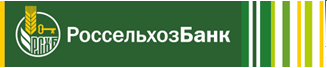 Ипотечный кредит Супруг(а) – созаемщик.I этап рассмотрения заявки:От заемщиков и поручителя:1.	Паспорт гражданина Российской Федерации + СНИЛС2.	Свидетельство о заключении/расторжении брака3.	Свидетельство о рождении детей (до 14-ти лет) / Копия Паспорта гражданина Российской Федерации (до 18-ти лет)4.	Копия трудовой книжки, заверенной работодателем5.	Справка о доходах за 12 месяцев (2-НДФЛ либо по форме банка)6.    Военный билет (мужчинам до 28 лет включительно)